Анализ обращений граждан в Марсовском сельском поселений  за 2017годВ 2017 году осуществлялся 10 обращений на личном приеме у главы Марсовского сельского поселения, на личном приеме у секретаря исполнительного комитета 17 и письменно 205 обращений. Были рассмотрены вопросы по социальной защите, семейные ссоры, по земельным вопросам, по благоустройству, о субсидировании на возмещении части затрат для содержания коров, кобыл, птиц и строительство мини фермы. Населению выдано 841 различных справок, совершено 27 нотариальных действий.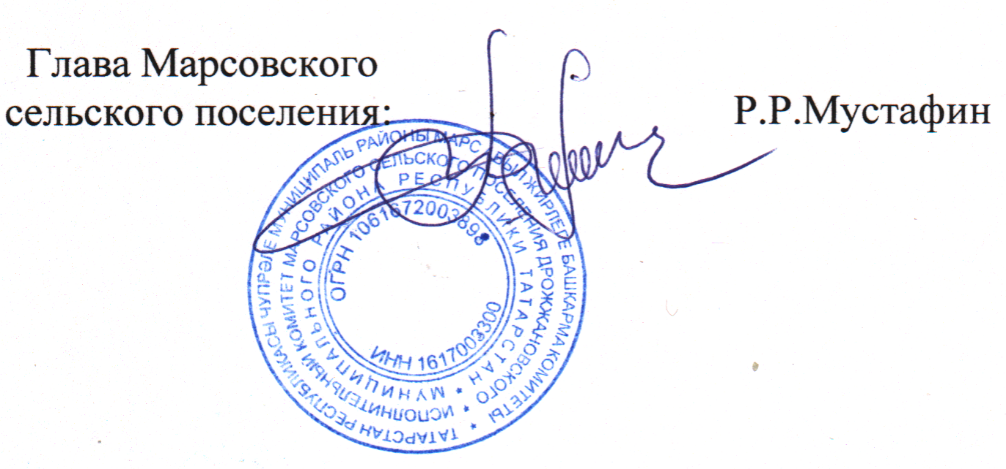 